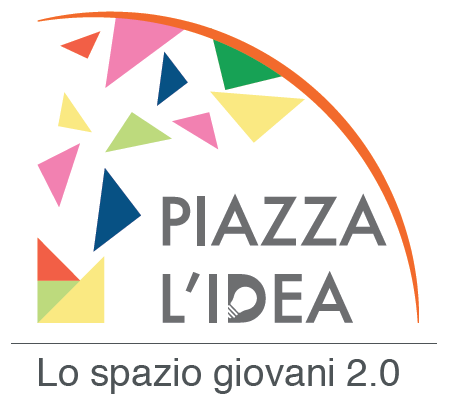 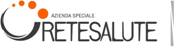 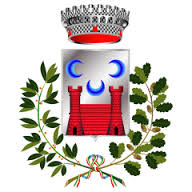 COMUNITA’ AL LAVORO - PROMOZIONE DELLA VETRINA WEBDomanda da compilare e inviare a info@piazzalidea.itNome:   	_______________________________Cognome:____________________________________Nato/a: 	__________________________________________	il: 	___________________________Indirizzo:	 ______________________________________________________________________________Città:		__________________________________________	C.A.P.	___________________________Telefono: 	_________________________	e-mail:______________________________________________Titolo di studio: _____________________________________________________________________________ Scuola frequentata________________________________________________________________ Eventuali lavori o attività di volontariato svolte______________________________________________________________________________________________________________________________________________________________________________________                                               ____________________________________________________________________________________________________Motivazioni per cui ci si candida:fare un’esperienza di apprendimentocompenso economicointeresse nell’ambito specificomisurarsi con le proprie capacitàsocializzazione Altro_____________________________Perché conosci Calco?Ci vivoLa frequento abitualmenteFrequento degli amici di CalcoAltro______________________________Firma_____________________________________Ricordati di inviare la domanda compilata a info@piazzalidea.it o a mano c/o Piazza L’Idea – Viale Garibaldi n. 17 a Merate entro il 10 Luglio 2018L’azienda speciale Retesalute, in qualità di titolare del trattamento, garantisce la massima riservatezza dei dati da Lei forniti, in ottemperanza alle disposizioni del D. Lgs. 196/03. Le informazioni raccolte saranno utilizzate ai fini del Bando in oggetto. In ogni momento, a norma dell’art. 7 del citato decreto, potrà avere accesso ai Suoi dati e chiederne la modifica o la cancellazione.